Hei alle sammen!Bekrefter det som jeg sendte ut i e-post på fredag, vi som tilhører Marina Baixa går inn i fase 1 i nedtrappingen (mørkeblått på kartet). Alicante og Valencia  er for øyeblikket ikke med.Hola todos!Confirmo correo electrónico del viernes, nosotros que pertenecemos a la Marian Baixa entramos en la fase 1 (azul oscuro en el mapa). Alicante y Valencia no entra de momento.Hello everyone!I confirm the e-mail from Friday and we that belongs to Marina Baixa are starting the face 1 (dark blue on the map). Alicante and Valencia are not in for the moment.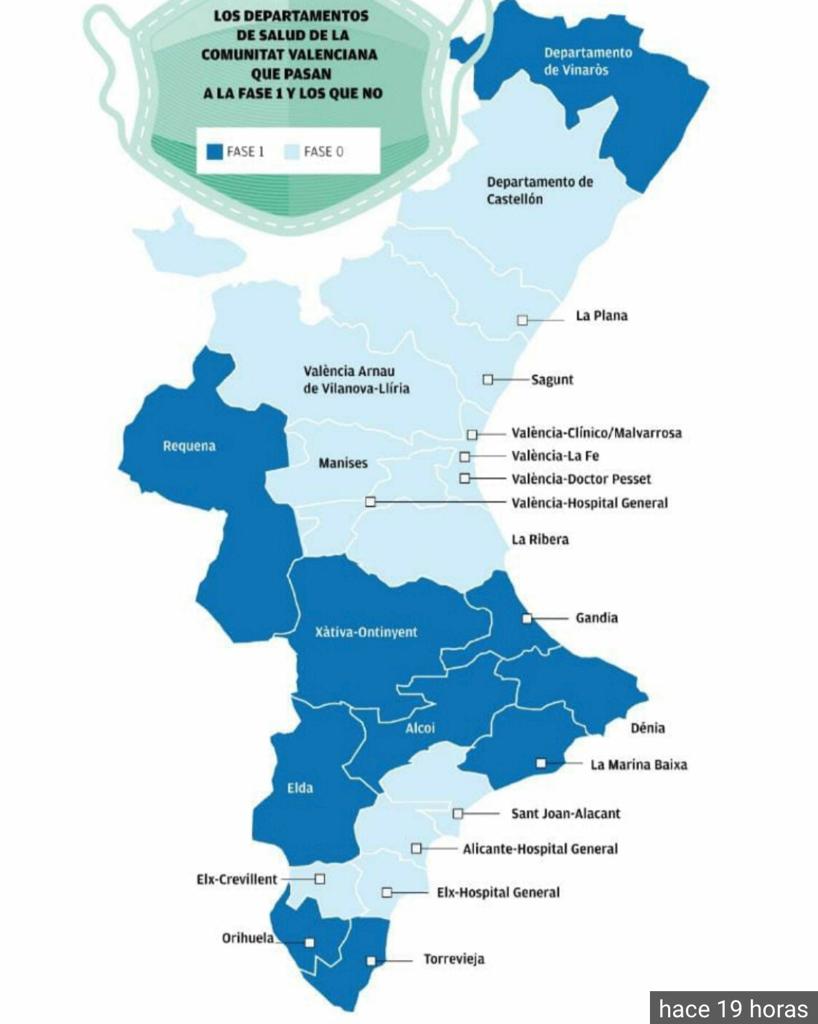 